ประชุมการจัดการแข่งขันงานศิลปหัตถกรรมนักเรียนระดับปฐมวัย  ครั้งที่  67  ปีการศึกษา  2560ในระดับศูนย์เครือข่ายสถานศึกษาคลองใหญ่ณ โรงเรียนบ้านคลองจาก     วันที่  4  กันยายน  2560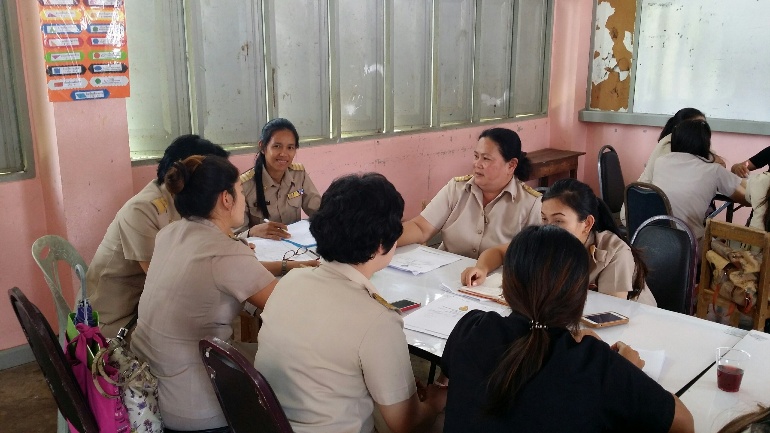 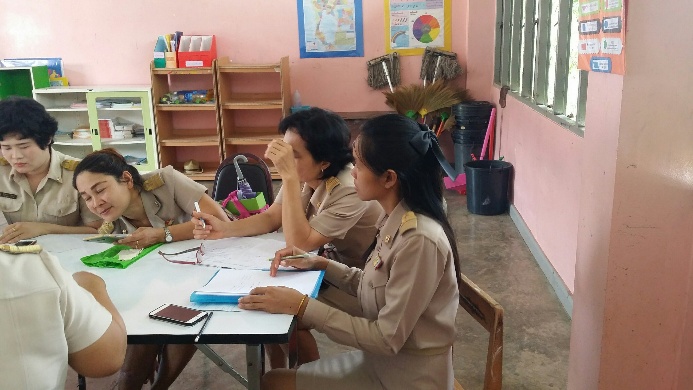 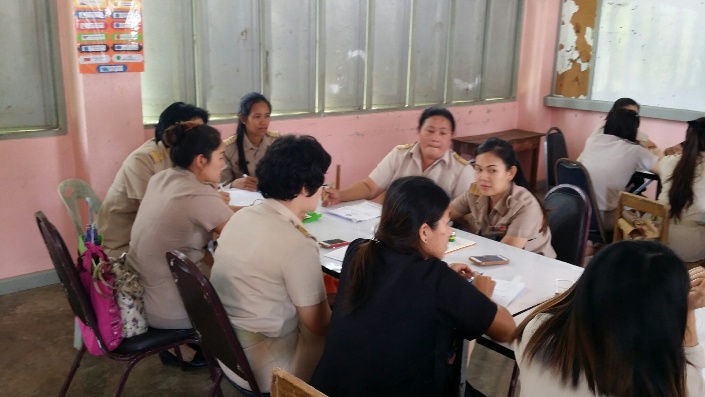 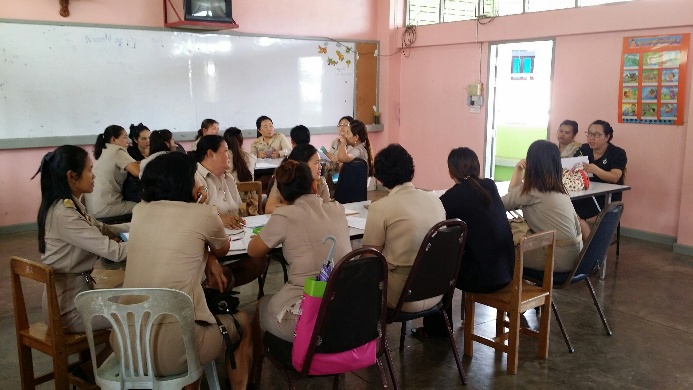 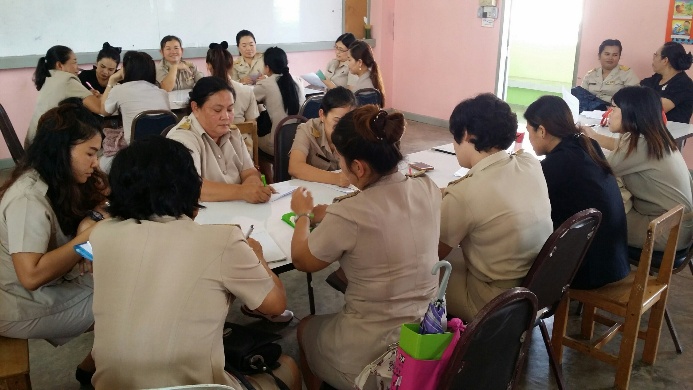 